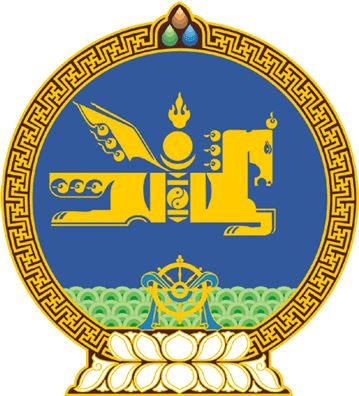 МОНГОЛ УЛСЫН ИХ ХУРЛЫНТОГТООЛ2020 оны 08 сарын 27 өдөр     		            Дугаар 16                     Төрийн ордон, Улаанбаатар хотХуулийн төсөл буцаах тухай	Монгол Улсын Их Хурлын чуулганы хуралдааны дэгийн тухай хуулийн 36 дугаар зүйлийн 36.14 дэх хэсгийг үндэслэн Монгол Улсын Их Хурлаас ТОГТООХ нь:1.Монгол Улсын Засгийн газраас 2020 оны 8 дугаар сарын 25-ны өдөр Улсын Их Хуралд өргөн мэдүүлсэн Монгол Улсын шүүхийн тухай хуульд нэмэлт, өөрчлөлт оруулах тухай хуулийн төслийг үзэл баримтлалын хүрээнд хэлэлцэхийг нэгдсэн хуралдааны санал хураалтад оролцсон гишүүдийн олонх дэмжээгүй тул хуулийн төслийг хууль санаачлагчид нь буцаасугай.	МОНГОЛ УЛСЫН 	ИХ ХУРЛЫН ДАРГА			         Г.ЗАНДАНШАТАР